Prezydent Miasta Pruszkowa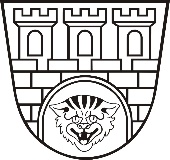 Zarządzenie nr 55/ 2024Prezydenta Miasta Pruszkowaz dnia 6 marca 2024 r.w sprawie ogłoszenia kwoty środków finansowych przeznaczonych na realizację 
Budżetu Obywatelskiego w Pruszkowie na 2025 rok.Na podstawie art. 30 ust. 1 ustawy z dnia 8 marca 1990 r. o samorządzie gminnym 
(tj. Dz. U. z 2023 r. poz. 40 z późn. zm.) w związku z § 3 ust. 3 uchwały nr VI.71.2019 Rady Miasta Pruszkowa z dnia 28 marca 2019 r. w sprawie przeprowadzenia konsultacji społecznych 
z mieszkańcami miasta Pruszkowa w zakresie budżetu obywatelskiego (Dz. U. Woj. Mazowieckiego z 2019 r., poz. 5049), zmienionej uchwałą nr XXXVII.395.2021 Rady Miasta Pruszkowa z dnia 22 kwietnia 2021 r. zmieniającą uchwałę w sprawie przeprowadzenia konsultacji społecznych z mieszkańcami miasta Pruszkowa w zakresie budżetu obywatelskiego (Dz. U. Woj. Mazowieckiego z 2021 r., poz. 4554), zarządzam co następuje:§ 1Wysokość kwoty środków finansowych przeznaczonych na realizację Budżetu Obywatelskiego w Pruszkowie na 2025 rok wynosi 2.154.699,53 zł (słownie: dwa miliony sto pięćdziesiąt cztery tysiące sześćset dziewięćdziesiąt dziewięć złotych pięćdziesiąt trzy grosze), co stanowi 0,5% kwoty wykonanych wydatków budżetowych zawartych w ostatnim przedłożonym sprawozdaniu z wykonania budżetu.§ 2Zarządzenie podlega publikacji w Biuletynie Informacji Publicznej Urzędu Miasta Pruszkowa.Ogłoszenie kwoty środków finansowych przeznaczonych na realizację Budżetu Obywatelskiego w Pruszkowie na 2025 rok podaje się do publicznej wiadomości poprzez zamieszczenie informacji na stronie www.pruszkow.pl w zakładce „Budżet obywatelski”, 
w Biuletynie Informacji Publicznej Urzędu Miasta Pruszkowa w zakładce „Konsultacje”, 
na portalach społecznościowych oraz na tablicy ogłoszeń w Urzędzie Miasta Pruszkowa.§ 3Wykonanie zarządzenia powierza się Naczelnikowi Wydziału Inicjatyw Społecznych.§ 4 Zarządzenie wchodzi w życie z dniem publikacji.Prezydent Miasta Pruszkowa Paweł Makuch